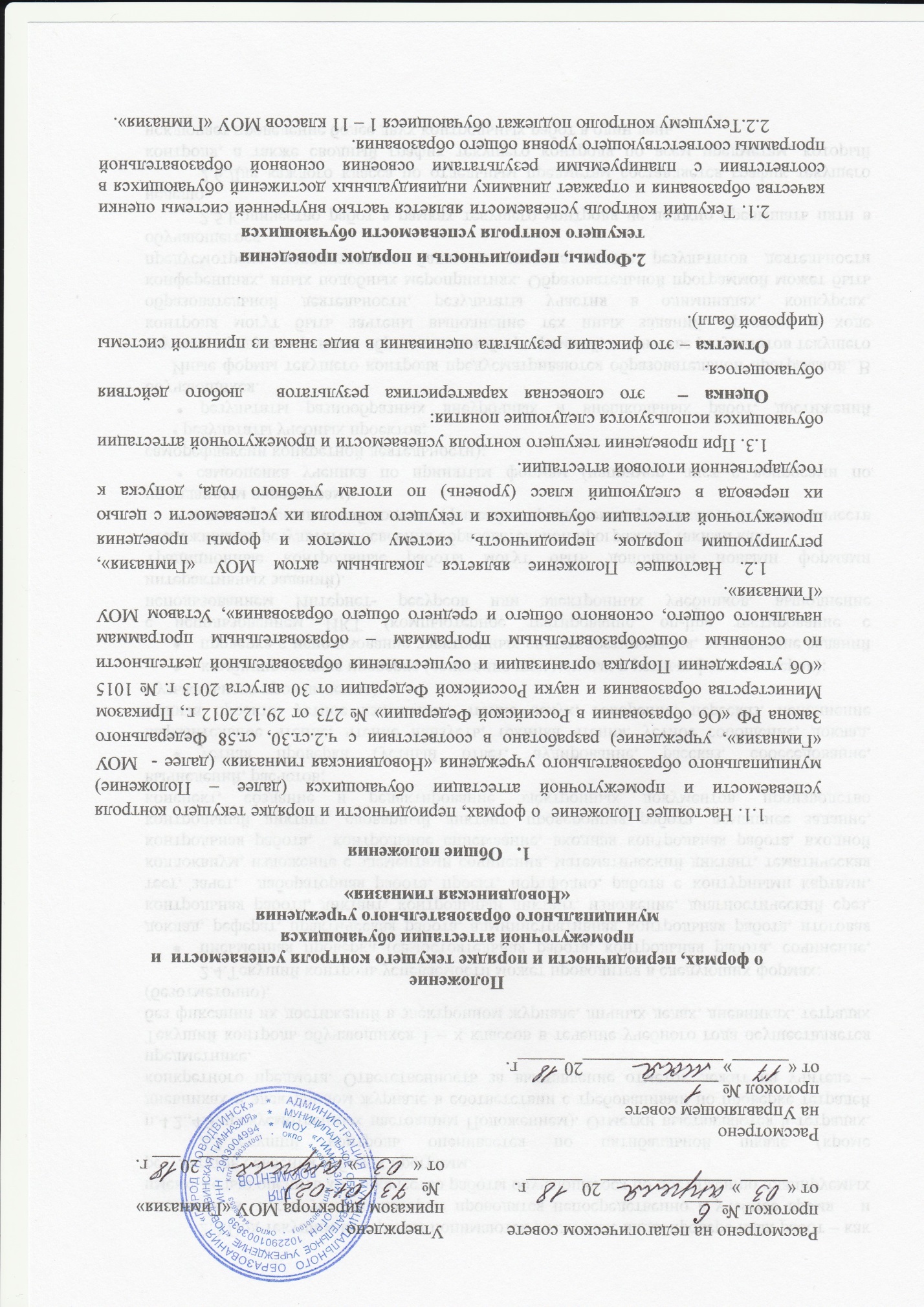 2.3.Под текущим контролем понимаются различные виды проверочных работ – как письменных, так и устных, которые проводятся непосредственно в учебное время   и имеют целью оценить ход и качество работы обучающегося по достижению планируемых результатов освоения рабочих программ.2.4.Текущий контроль оценивается по пятибалльной шкале (кроме п.4.2.,4.3.предусмотренных настоящим Положением). Отметки выставляются в тетрадях, дневниках и электронном журнале в соответствии с требованиями по проверке тетрадей конкретного предмета. Ответственность за выставление отметок лежит на учителе – предметнике.Текущий контроль обучающихся 1 – х классов в течение учебного года осуществляется без фиксации их достижений в электронном журнале, личных делах, дневниках, тетрадях (безотметочно).2.5.Текущий контроль успеваемости может проводится в следующих формах: письменная проверка (самостоятельная работа, контрольная работа, сочинение, доклад, реферат, практическая работа, административная контрольная работа, итоговая контрольная работа, диктант, контрольный диктант, изложение, диагностический срез, тест, зачет,  лабораторная работа, проект, портфолио, работа с контурными картами, коллоквиум, изложение с элементами сочинения, математический диктант, тематическая контрольная работа,  контрольное списывание, входная контрольная работа, входной контрольный диктант, словарный диктант, проверочная работа, домашнее задание, конспект, создание и редактирование электронных документов, производство вычислений, расчетов;устная проверка (устный ответ, аудирование, рассказ, собеседование, выразительное чтение, чтение наизусть, техника чтения, устное сообщение, доклад, защита проекта, устное изложение, чтение вслух, говорение, пересказ, исполнение музыкального произведения);комбинированная проверка (сочетание письменных и устных форм проверок);проверка с использование электронных систем тестирования, выполнение заданий с использованием ИКТ (компьютерное тестирование, on-line тестирование с использованием Интернет- ресурсов или электронных учебников, выполнение интерактивных заданий). Традиционные контрольные работы могут быть дополнены новыми формами отслеживания результатов освоения образовательной программы, такими как: • целенаправленное наблюдение (фиксация проявляемых ученикам действий и качеств по заданным параметрам); • самооценка ученика по принятым формам (например, лист с вопросами по саморефлексии конкретной деятельности); • результаты учебных проектов; • результаты разнообразных внеурочных и внешкольных работ, достижений обучающихся.Иные формы текущего контроля предусматриваются образовательной программой. В случаях, предусмотренных образовательной программой, в качестве результатов текущего контроля могут быть зачтены выполнение тех иных заданий, проектов в ходе образовательной деятельности, результаты участия в олимпиадах, конкурсах, конференциях, иных подобных мероприятиях. Образовательной программой может быть предусмотрена накопительная балльная система зачета результатов деятельности обучающегося.2.6.Количество работ в рамках текущего контроля не должно превышать пяти в неделю.2.7.Для каждого класса по отдельным предметам составляется график текущего контроля, а также сводный график текущего контроля по всем предметам, который исключает проведение более двух контрольных работ в один день.2.8.Даты проведения текущего контроля предоставляются педагогами – предметниками заместителю директора по учебно – воспитательной работе для составления сводного графика проведения текущего контроля, который утверждается директором МОУ «Гимназия».2.9.Обучающиеся, временно проходившие обучение в образовательных учреждениях иного вида (санаторные, реабилитационные и др.) проходят текущий контроль в этих учебных заведениях. 2.10.Работы обучающихся контрольного характера должны проводиться в соответствии с рабочими программами по предмету в специальных тетрадях.2.11. Сводный график текущего контроля с указанием тем и дат проведения размещается на сайте МОУ «Гимназия» с целью ознакомления обучающихся и родителей (законных представителей). 2.12.Итоги текущего контроля обучающихся классные руководители обязаны довести до сведения обучающихся и их родителей (законных представителей).2.13.Учитель на основании текущего оценивания знаний обучающихся проставляет в электронный журнал отметки по учебному предмету за четверть, полугодие, год. Количество текущих отметок должно быть достаточным (не менее трех) для проставления отметок за четверть  полугодие, год. Текущий контроль обучающихся 2 – 9 классов осуществляется по четвертям с фиксацией их достижений в электронном журнале в виде отметок по пятибалльной шкале. Текущий контроль  обучающихся 10 – 11 классов осуществляется по полугодиям с фиксацией их достижений в электронном журнале в виде отметок по пятибалльной шкале. 2.14.После каждого проведения текущего контроля учитель – предметник проводит анализ выполненных работ.   2.15. Успеваемость обучающихся, занимающихся по индивидуальному учебному плану, подлежит текущему контролю по учебным предметам, включенным в этот план.2.16. Текущие отметки успеваемости обучающихся за устный ответ ежедневно заносятся в электронный журнал.2.17. Отметка за выполненную письменную работу заносится в электронный журнал в течение трех дней со дня проведения работы, за исключением:-  отметок за творческие работы по русскому языку и литературе в 5-9-х классах (они заносятся в классный журнал в течение недели после проведения творческих работ);- отметок за сочинение в 10-11-х классах по русскому языку и литературе (они заносятся в классный журнал в течение 10 дней после проведения сочинения). За сочинение и диктант с грамматическим заданием выставляются в классный журнал 2 отметки. При этом обе отметки ставятся рядом без знаков препинания и черточек между ними (например, 23).2.18. Письменные самостоятельные, фронтальные, групповые и другие работы обучающего характера после анализа и оценивания не требуют обязательного переноса отметок в электронный журнал.2.19. Не допускается выставление неудовлетворительных отметок обучающимся сразу после пропуска занятий по уважительной причине.2.20. При выставлении неудовлетворительной отметки обучающемуся, учитель-предметник должен запланировать повторный опрос данного обучающегося на следующих уроках (но не позднее одной рабочей недели) с выставлением отметки. При этом пересдача неудовлетворительной отметки разрешается только контрольных видов работ.2.21. Письменные контрольные работы обучающихся хранятся педагогическим работником в течение учебного года.2.22. В случае если творческая работа является домашним заданием, учитель вправе устанавливать сроки сдачи работы. Нарушение срока сдачи работы на одну неделю даёт право учителю снизить отметку на один балл, более чем на одну неделю - не принимать работу и выставить в журнал отметку «2».2.23. Обучающиеся, освобождённые от занятий физической культурой по медицинским показаниям на неделю, месяц, четверть, год, изучают теоретическую часть программы, оцениваются на основе различных форм устного и письменного опроса, рефератов. О форме текущего контроля по физкультуре учитель сообщает обучающемуся заранее. Такому обучающемуся символ «н»  в электронный журнал не выставляется.2.24. Пропуск обучающимся занятий без уважительных причин, на которых было запланировано проведение текущего контроля, не освобождает обучающегося от выполнения пропущенного текущего контроля по теме. Педагогический работник выделяет для этого время на следующем уроке или в период проведения индивидуально-групповых консультаций. Восполнение обучающимся знаний по пропущенному материалу производится самостоятельно.2.25. Предметы, формы, порядок и сроки проведения административного контроля определяются педагогическим советом не позднее 10 сентября текущего года из числа предметов, изучавшихся в данном учебном году в рамках учебного плана, утверждаются приказом по МОУ «Гимназия».2.26.  Отметки, полученные обучающимся за изучение наиболее важных тем, за выполнение самостоятельных, проверочных, творческих, лабораторных, тестовых тематических работ и контрольных работ имеют определяющее значение при выставлении отметки за учебный период.2.27. Для обучающихся, ранее не изучавших или изучавших другой иностранный язык, удовлетворительная отметка выставляется на основе базовых умений читать, переводить с учетом продвижения относительно себя.2.28. Четвертное (полугодовое) оценивание обучающихся, пропустивших по каким-либо причинам более половины учебного времени, не имеющих необходимого количества отметок,   переносится на две недели следующего учебного периода. Родители (законные представители) и классный руководитель контролируют получение отметки за четверть (полугодие)   в дополнительные сроки. 2.29. Вопрос об оценивании обучающихся, пропустивших по каким-либо причинам более половины учебного времени, не имеющих необходимого количества отметок, приступивших к обучению в МОУ «Гимназия» в конце учебного периода (четверти, полугодия) решается в индивидуальном порядке: по согласованию с родителями (законными представителями) проводятся консультации учителями-предметниками, тематический контроль  до завершения учебного периода. 2.30. Классные руководители доводят до сведения   родителей (законных представителей) информацию  об отметках за четверть (полугодие) путём выставления четвертных (полугодовых) отметок в дневники обучающихся. Классный руководитель проверяет наличие подписи родителей (законных представителей) об ознакомлении с результатами оценивания, в том числе неудовлетворительного, в течение первой учебной недели следующего учебного периода.3.Формы, периодичность и порядок проведенияпромежуточной аттестации обучающихся3.1.Промежуточная аттестация – это процедура, устанавливающая уровень усвоения обучающимися образовательной программы, в том числе отдельной части и всего объема учебного предмета, курса, дисциплины (модуля) образовательной программы, проводимой в формах, определенной учебным планом и в порядке, установленном настоящим Положением.3.2. Промежуточная аттестация обучающихся проводится по всем предметам учебного плана с 1 по 11 классы. Допуск к прохождению промежуточной аттестации невозможен.3.3.Неудовлетворительные результаты промежуточной аттестации или непрохождение промежуточной аттестации при отсутствии уважительных причин признаются академической задолженностью. Обучающиеся, имеющие академическую задолженность имеют право пройти промежуточную аттестацию по соответствующему учебному предмету, курсу, дисциплине (модулю) не более двух раз.3.4.Обуающиеся обязаны ликвидировать академическую задолженность.3.5. Порядок ликвидации академической задолженности регламентируется Положением о ликвидации текущей неуспеваемости и академической задолженности МОУ «Гимназия».3.6.Обучающиеся, не прошедшие промежуточную аттестацию по уважительным причинам или имеющие академическую задолженность переводятся в следующий класс условно. 3.7.Обучающиеся, освоившие в полном объеме образовательную программу учебного года, и успешно прошедшие промежуточную аттестацию переводятся в следующий класс.3.8.Промежуточная аттестация является одним из условий допуска обучающихся к государственной итоговой аттестации.3.9.Промежуточная аттестация не предполагает дополнительную учебную нагрузку обучающихся, она входит в сумму часов учебных предметов, курсов, дисциплин, указанную в учебном плане МОУ «Гимназия».3.10. Формы промежуточной аттестации отражают в учебном плане МОУ «Гимназия». Учебный план определяет формы проведения промежуточной аттестации по каждому учебному предмету в каждом классе. Могут быть письменные и устные формы промежуточной аттестации.К письменным формам промежуточной аттестации относят:тесты;комплексные контрольные работы;контрольные работы: контрольные задачи, диктанты, изложения;задания на основе текста;творческие работы: сочинения, эссе;рефераты.К устным формам промежуточной аттестации относят:доклады, сообщения;собеседование;защиту проекта;экзамен.Формы, основанные на встроенном педагогическом наблюдении:работа в группах по решению проектных задач, ситуационных задач, кейсов;выполнение группового проекта или коллективного творческого дела;программируемые дискуссии;ролевые игры;программируемые учебные занятия.Формы, основанные на экспертной оценке:творческие экзамены;разработка изделий, макетов, предметов живописи, продуктов словесного творчества.Формы, основанные на встроенном педагогическом наблюдении и экспертной оценке, применяют с использованием шаблонов наблюдения или экспертной оценки. Например, используют лист оценки индивидуального проекта.Конкретные формы проведения промежуточной аттестации по каждому учебному предмету  в каждом классе рассматриваются на педагогическом совете не позднее 15 марта учебного года.Обучающиеся с ограниченными возможностями здоровья  по заявлению родителей (законных представителей) имеют право на прохождение промежуточной аттестации в иных формах. При этом иная форма должны быть указана в заявлении.	3.11.Для проведения промежуточной аттестации разрабатываются контрольно – измерительные материалы учителями, согласовываются с руководителями школьных методических объединений.	3.12.Для проведения промежуточной аттестации заместителем директора по учебно – воспитательной работе составляется график, который утверждается директором МОУ «Гимназия». С целью ознакомления обучающихся, родителей (законных представителей) график размещается на официальном сайте МОУ «Гимназия» не позднее  двух недель до начала промежуточной аттестации.	3.13.Результаты прохождения промежуточной аттестации фиксируются  в дневнике обучающегося по установленной форме (приложение № 1), при этом в электронном журнале в теме урока делается запись «промежуточная аттестация» (допускается запись темы урока), а при выставлении отметки выбирается вид работы – П\А (промежуточная аттестация).	3.14.Результаты промежуточной аттестации доводят до сведения обучающихся и их родителей (законных представителей) не позднее трех рабочих дней со дня проведения промежуточной аттестации по установленной настоящим Положением форме (Приложение № 1).	3.15.В 1 – х классах промежуточная аттестация проводится в формах, предусмотренных настоящим Положением в рамках реализуемых программ. Анализ полученных результатов позволяет судить об уровне освоения образовательных программ и является основой для принятия административного решения о продолжении обучения в следующем классе, повторном обучении в 1 – ом классе, переходе на обучение по адаптированной программе в соответствии с рекомендациями психолого – медико – педагогической комиссии либо на обучение по индивидуальному учебному плану.	3.16.Промежуточная аттестация проводится по итогам учебного года в апреле, мае учебного года.3.17.Сроки проведения промежуточной аттестации должны быть отражены в календарном учебном графике.3.18. Если обучающийся пропустил промежуточную аттестацию по уважительной причине, ему дают возможность пройти промежуточную аттестацию в другое время. В данном случае перенос даты промежуточной аттестации оформляется приказом директора МОУ «Гимназия», в котором указано основание для переноса даты конкретному обучающемуся.3.19.Обучающиеся, получающие образование в форме семейного образования и самообразования, имеют право на прохождение промежуточной аттестации в МОУ «Гимназия» экстерном. Заявление о прохождении промежуточной в качестве экстерна подается директору МОУ «Гимназия» организации совершеннолетним гражданином лично или родителями (законными представителями) несовершеннолетнего гражданина.  Сроки подачи заявления о прохождении промежуточной аттестации экстерном (но не позднее 2 недель до начала аттестации), а также формы прохождения промежуточной аттестации устанавливаются МОУ «Гимназия» самостоятельно в соответствии с настоящим Положением. Вместе с заявлением о прохождении промежуточной аттестации предоставляются следующие документы: - оригинал документа, удостоверяющего личность совершеннолетнего гражданина; - оригинал документа, удостоверяющего личность родителя (законного представителя) несовершеннолетнего гражданина, или заверенную в установленном порядке копию документа, подтверждающего родство заявителя (или законность представления прав обучающегося); - оригинал и копия свидетельства о рождении ребенка; - документы (при их наличии), подтверждающие освоение общеобразовательных программ (справка об обучении в образовательной организации, реализующей основные общеобразовательные программы начального общего, основного общего, среднего общего образования, справка о промежуточной аттестации, документ об основном общем образовании).При отсутствии личного дела в образовательной организации оформляется личное дело на время прохождения аттестации. 	Данные правила распространяются также на обучающихся, получающих образование по образовательным программам среднего профессионального образования, не имеющих среднего общего образования.3.20.В целях разрешения спорных вопросов в рамках промежуточной аттестации в МОУ «Гимназия» создается аттестационная комиссия по рассмотрению заявлений участников образовательных отношений.3.21.Состав аттестационной комиссии рассматривается на педагогическом совете, утверждается приказом директора МОУ «Гимназия» не позднее 25 марта учебного года. 3.22.Для пересмотра результатов промежуточной аттестации на основании письменного заявления родителей (законных представителей) обучающегося комиссия  в присутствии родителей (законных представителей) определяет соответствие выставленной отметки по предмету фактическому уровню знаний обучающегося. Решение комиссии оформляется протоколом и является окончательным. Протокол хранится в личном деле обучающегося.4.Система оценивания обучающихсяпри текущем контроле успеваемостии промежуточной аттестации обучающихся4.1. При текущем контроле успеваемости и промежуточной аттестации обучающихся используются следующие формы оценивания: балльная система оценивания результатов освоения образовательных программ (5 – «отлично», 4 – «хорошо», 3 – «удовлетворительно», 2, 1 – «неудовлетворительно»); «зачет», «незачет» или словесного (оценочного) суждения. Выставление в журнале точек вместо отметки, отметок со знаком «минус» или «плюс» или других символов не допускается. В одной клетке допускается только одна отметка (за исключением случаев, предусмотренных п.2.16 настоящего Положения). 4.2. Балльная система оценивания используется по всем учебным предметам, курсам, дисциплинам (модулям) учебного плана МОУ «Гимназия», кроме классов начального общего образования, реализующих программу Давыдова В.В., Эльконина Д.Б.4.3.На уровне начального общего образования в классах, реализующих программу Давыдова В.В., Эльконина Д.Б.  при текущем контроле предусматривается выставление отметок в % по шкале от 0 до 100. При этом в электронном журнале и в дневниках обучающихся (отметки за четверть, год) осуществляется перевод в пятибалльную систему оценивания по следующей схеме:96 – 100 % - «5»;77 – 95 % - «4»;50 – 76 % - «3»;49 % и меньше – «2». 4.3. В первом классе при проведении текущего контроля успеваемости  используется качественная оценка усвоения образовательной программы без фиксации их достижений в электронном журнале в виде отметок. Допускается словесная объяснительная оценка. При проведении промежуточной аттестации в 1 – х классах определяются уровни освоения учебного материала:Высокий уровень: 80 – 100%;Средний уровень: 60 – 79%;Низкий уровень: 40 – 59%Не освоил: 39% и меньше.Уровень освоения (не освоения) учебного материала заносятся в установленную настоящим Положением форму (приложение № 1) и в сводную ведомость успеваемости класса  в бумажную форму классного журнала.4.4.  По курсу ОРКСЭ  вводится безотметочное обучение. Объектом оценивания по данному курсу становится нравственная и культурологическая компетентность ученика, рассматриваемые как универсальная способность человека понимать значение нравственных норм, правил морали, веры и религии в жизни человека, семьи, общества, воспитание потребности к духовному развитию, которая проводится в виде проведения  систематизированных упражнений и тестовых заданий разных типов.4.5. Основой для определения уровня знаний обучающихся являются критерии оценивания — полнота знаний, их обобщенность и системность:- полнота и правильность — это правильный, полный ответ; - правильный, но неполный или неточный ответ; - неправильный ответ; - нет ответа.4.6. При балльной системе оценивания обучающихся всех уровней обучения применяются следующие общедидактические критерии:Отметка «5 (отлично)» ставится в случае:   знания, понимания, глубины усвоения обучающимся всего объёма программного материала;  умения выделять главные положения в изученном материале, на основании фактов и примеров обобщать, делать выводы, устанавливать межпредметные и внутрипредметные связи, творчески применять полученные знания в незнакомой ситуации;  отсутствия ошибок и недочётов при воспроизведении изученного материала, при устных ответах,  устранения отдельных неточностей с помощью дополнительных вопросов педагога;  соблюдения культуры письменной и устной речи, правил оформления письменных работ.Отметка «4 (хорошо)» ставится в случае:  знания всего изученного материала;  умения выделять главные положения в изученном материале, на основании фактов и примеров обобщать, делать выводы, устанавливать межпредметные и внутрипредметные связи, применять полученные знания на практике;  наличия незначительных (негрубых) ошибок при воспроизведении изученного материала; соблюдения основных правил культуры письменной и устной речи, правил оформления письменных работ.Отметка «3 (удовлетворительно)» ставится в случае:  знания и усвоения материала на уровне минимальных требований программы, затруднения при самостоятельном воспроизведении, необходимости незначительной помощи учителя;  умения работать на уровне воспроизведения, затруднения при ответах на видоизменённые вопросы;  наличия 1-2 грубых ошибок, нескольких негрубых при воспроизведении изученного материла;  незначительного несоблюдения основных правил культуры письменной и устной речи, правил оформления письменных работ.Отметка «2 (неудовлетворительно)» ставится в случае:  знания и усвоения учебного материала на уровне ниже минимальных требований программы;  отсутствия умения работать на уровне воспроизведения, затруднения при ответах на стандартные вопросы;  наличия нескольких грубых ошибок, большого числа негрубых при воспроизведении изученного материала;  значительного несоблюдения основных правил культуры письменной и устной речи, правил оформления письменных работ.Отметка «1 (неудовлетворительно)» ставится в случае: отказ обучающегося от ответа, выполнения работы, теста, отсутствие выполненного  (в том числе, домашнего) задания.4.7. При выставлении отметок необходимо учитывать классификацию ошибок и их количество:  грубые ошибки;   однотипные ошибки;   негрубые ошибки;   недочеты.5.8. К грубым ошибкам следует относить:  незнание определения основных понятий, законов, правил, основных положений теории, незнание формул, общепринятых символов обозначений величин, единиц их измерения;  незнание наименований единиц измерения;  неумение выделять главное в ответе;  неумение применять знания для решения задач и объяснения явлений;  неумение делать выводы и обобщения;  неумение читать и строить графики и принципиальные схемы;  неумение подготовить установку или лабораторное оборудование, провести опыт, наблюдения, необходимые расчёты или использовать полученные данные для выводов;  неумение пользоваться первоисточниками, учебником и справочником;  нарушение техники безопасности.4.9. К однотипным ошибкам относятся ошибки на одно и то же правило.4.10. К негрубым ошибкам следует относить:  неточность формулировок, определений, понятий, законов, правил, теорий, вызванная неполнотой охвата основных признаков определяемого понятия или замена 1-2 из этих признаков второстепенными;  ошибки при снятии показаний с измерительных приборов, не связанные с определением цены деления шкалы;  ошибки, вызванные несоблюдением условий проведения опыта, наблюдения, условий работы приборов, оборудования;  ошибки в условных обозначениях на принципиальных схемах, неточность графика и др.;  нерациональный метод решения задачи или недостаточно продуманный план ответа (нарушение логики, подмена отдельных основных вопросов второстепенными);  нерациональные методы работы с учебной и справочной литературой;  неумение решать задачи, выполнять задание в общем виде.5.11. Недочётами являются: нерациональные приёмы вычислений и преобразований, выполнения опыта, наблюдений, заданий;  ошибки в вычислениях (кроме математики); небрежное выполнение записей, чертежей, схем, графиков;  орфографические и пунктуационные ошибки (кроме результатов при освоении предметной области «Русский язык и литература»).4.12. При проведении тестирования обучающихся применяется следующий порядок оценивания качества выполнения тестовых заданий:  отметка «5» ставится при правильном выполнении обучающимся тестового задания на 91-100%;   отметка «4» ставится при правильном выполнении тестового задания на 76-90%;  отметка «3» ставится при правильном выполнении тестового задания на 61-75%;  отметка «2» ставится при правильном выполнении тестового задания менее чем на 60%.  отметка «1» ставится, если обучающийся отказался от выполнения теста.4.13. При проведении оценивания элективных  и факультативных курсов применяется зачётная  («зачёт», «незачёт») система оценивания как оценка усвоения учебного материала. 6.Заключительные положения	5.1.Во время проведения текущего контроля успеваемости и промежуточной аттестации  во всех формах обучающимся категорически запрещается использование технических (электронных) устройств (устройство должно быть убрано в рюкзак и должно находиться в выключенном состоянии).	5.2.В случае выявления вышеуказанного нарушения:учитель – предметник приостанавливает проведение работы и для фиксации факта нарушения приглашает члена администрации (члена аттестационной комиссии) для составления акта о выявленном нарушении; обучающийся отстраняется от дальнейшего написания работы, работа на проверку не принимается, отметка не выставляется;данное нарушение доводится классным руководителем до сведения родителей (законных представителей) через дневник обучающегося;обучающемуся предоставляется право пройти текущий контроль или промежуточную аттестацию повторно в новые сроки, установленные администрацией МОУ «Гимназия».5.3. С целью ознакомления обучающихся, родителей (законных представителей) настоящее Положение размещается на официальном сайте МОУ «Гимназия».Приложение № 1УведомлениеУважаемые родители (законные представители)!	Доводим до Вашего сведения результаты прохождения  промежуточной аттестации Вашего сына (дочери) _______________________________________________,обучающего(й)ся __________________ класса в 20____- 20______ учебном году.	Неудовлетворительные результаты промежуточной аттестации признаются академической задолженностью, а Ваш сын (дочь) будет переведен в следующий класс условно.	В соответствии с законом РФ «Об образовании в Российской Федерации» (ст. 58) и «Положение о ликвидации текущей неуспеваемости и академической задолженности», обучающийся имеет право пройти промежуточную аттестацию не более двух раз в сроки, установленные МОУ «Гимназия».предметформадатаРезультат прохождения